جهت دريافت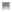 بر روي 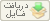 کليک نماييد. نمره نهايي پس از ورود بخش تشريحي، عملي و ميان ترم محاسبه و در اطلاعات جامع دانشجو قابل مشاهده است وضعيت کليدپاسخ صحيحدجبالفشماره سوالشماره سوال1عاديبX12عاديدX23عاديبX34عاديبX45عاديجX56عاديالفX67عاديالفX78عاديدX89عاديبX910عاديالفX1011عاديدX1112عاديجX1213عاديبX1314عاديالفX1415عاديالفX1516عاديد1617عاديجX1718عاديجX1819عاديبX1920عاديالفX2021عاديدX2122عاديبX2223عاديبX2324عاديجX2425عاديالفX2526عاديدX2627عاديالفX2728عاديجX2829عاديبX2930عاديالفX30